МОНАСТЫРЩИНСКИЙ РАЙОННЫЙ СОВЕТ ДЕПУТАТОВРАСПОРЯЖЕНИЕ	от 19 февраля 2018 года                                                                            № 2          О созыве двадцатого очередного заседания Монастырщинского районного Совета депутатов В соответствии  со статьей 261 Устава муниципального образования «Монастырщинский район» Смоленской области 1. Назначить двадцатое очередное заседание Монастырщинского районного Совета депутатов на 28 февраля 2018 года на 16-00 часов в помещении Монастырщинского районного Совета депутатов.2. Сформировать проект повестки дня двадцатого очередного заседания Монастырщинского районного Совета депутатов (прилагается).Председатель  Монастырщинского районного  Совета депутатов                                                                  П.А. СчастливыйПриложение к распоряжению Монастырщинского районного Совета депутатов от 19.02.2018  № 2ПроектПовестка дня двадцатого очередного заседания  Монастырщинского районного Совета депутатовп. Монастырщина 	28 февраля 2018 года 16-00 часов (помещение Монастырщинского районного Совета депутатов)1. Об отчете постоянной комиссии по аграрным вопросам, природным ресурсам и природопользованию о работе за 2017 год.   2. Об отчете постоянной комиссии по бюджету, инвестициям, экономическому развитию и предпринимательству о работе за 2017 год.   3. Об отчете постоянной комиссии по местному самоуправлению, социальной политике и правоохранительной деятельности о работе за 2017 год.4. О внесении изменений в Регламент Монастырщинского районного Совета депутатов.5. Об утверждении Порядка размещения сведений о доходах, расходах, об имуществе и обязательствах имущественного характера, представленных лицами, замещающими муниципальные должности в органах местного самоуправления муниципального образования «Монастырщинский район» Смоленской области, а также сведений о доходах, расходах, об имуществе и обязательствах имущественного характера их супруг (супругов) и несовершеннолетних детей на официальном сайте Администрации муниципального образования «Монастырщинский район» Смоленской области в информационно- телекоммуникационной сети «Интернет» и предоставления этих сведений общероссийским средствам массовой информации для опубликования в связи с их запросом.     6. Об отчете о деятельности Контрольно-ревизионной комиссии муниципального образования «Монастырщинский район» Смоленской области за 2017 год.                 Вносит:                              Докладчик:                            Председатель постоянной комиссии по аграрным вопросам, природным ресурсам и природопользованиюСтолбиков Михаил Васильевич Председатель постоянной комиссии по аграрным вопросам, природным ресурсам и природопользованиюСтолбиков Михаил Васильевич              Вносит:                            Докладчик:       Председатель постоянной комиссии по бюджету, инвестициям, экономическому развитию и предпринимательствуГоловатый  Борис  ЕвгеньевичПредседатель постоянной  комиссии по бюджету, инвестициям, экономическому развитию и предпринимательствуГоловатый  Борис  Евгеньевич                   Вносит:                                  Докладчик:       Председатель постоянной комиссии по местному самоуправлению, социальной политике и правоохранительной деятельности  Логвинова Елена Владимировна Председатель постоянной комиссии по местному самоуправлению, социальной политике и правоохранительной деятельности  Логвинова Елена Владимировна                 Вносит:              Докладчики:       Председатель Монастырщинского районного Совета депутатов Счастливый Петр АлександровичПредседатель Монастырщинского районного Совета депутатов Счастливый Петр АлександровичПредседатель постоянной комиссии по местному самоуправлению, социальной политике и правоохранительной     деятельности   Логвинова Елена Владимировна                 Вносит:              Докладчики:       Глава муниципального образования «Монастырщинский район» Смоленской областиТитов Виктор БорисовичУправляющий делами Администрации муниципального образования «Монастырщинский район» Смоленской областиАнтипова Светлана Витальевна Председатель постоянной комиссии по   местному самоуправлению, социальной политике и правоохранительной деятельности  Логвинова Елена Владимировна                 Вносит:              Докладчики:       Председатель Контрольно-ревизионной комиссии муниципального образования «Монастырщинский район» Смоленской областиБибикова Марина ЕвгеньевнаПредседатель Контрольно-ревизионной комиссии муниципального образования «Монастырщинский район» Смоленской областиБибикова Марина Евгеньевна Председатель постоянной комиссии по местному самоуправлению, социальной политике и правоохранительной     деятельности   Логвинова Елена Владимировна 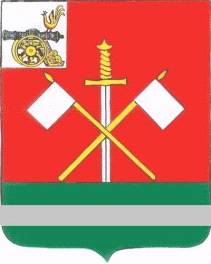 